Galloper Offshore Wind FarmGalloper Offshore Wind FarmLocal Notice To MarinersLocal Notice To MarinersIssued by: Galloper Marine Coordination CentreDate of Issue:22.09.2020  NTM: GWF-O&M  01/09-2020 v2For general enquiries please contact via email:srv_galmcc.service@innogy.com www.galloperwindfarm.com For fisheries enquiries please contact via email: jonathan@brownmay.com  courtney@brownmay.com  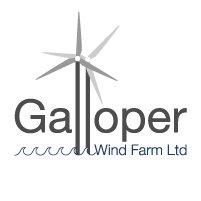 Dear Owners, Ships Agents, Masters, Pilots and Fishermen, Re:  Galloper Windfarm – RWE NTM: GWF-O&M 01/09-2020 - 250m Exclusion zone around location GN-F5F  Please be advised that Galloper Windfarm have placed a temporary exclusion zone of 250m around location F5F.  There appears to be lightning damage to one of the blades which requires further investigation. Asset location : Galloper north fieldPositional data found in Kingfisher Wind farms chart “Galloper offshore wind farm January 2020” - Linkhttps://kis-orca.eu/wp-content/uploads/2020/01/Chart-32-Galloper.pdfhttps://kis-orca.eu/https://kis-orca.eu/wp-content/uploads/2020/01/Chart-32-Galloper.pdfhttps://www.seafish.org/article/kingfisher-bulletinsDear Owners, Ships Agents, Masters, Pilots and Fishermen, Re:  Galloper Windfarm – RWE NTM: GWF-O&M 01/09-2020 - 250m Exclusion zone around location GN-F5F  Please be advised that Galloper Windfarm have placed a temporary exclusion zone of 250m around location F5F.  There appears to be lightning damage to one of the blades which requires further investigation. Asset location : Galloper north fieldPositional data found in Kingfisher Wind farms chart “Galloper offshore wind farm January 2020” - Linkhttps://kis-orca.eu/wp-content/uploads/2020/01/Chart-32-Galloper.pdfhttps://kis-orca.eu/https://kis-orca.eu/wp-content/uploads/2020/01/Chart-32-Galloper.pdfhttps://www.seafish.org/article/kingfisher-bulletinsGalloper Marine Coordination Centre – Tel: 07867 371 331Galloper Marine Coordination Centre – Tel: 07867 371 331